14th International 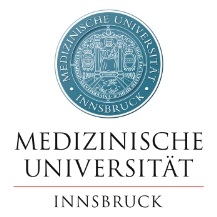 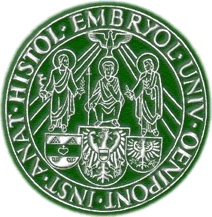 Cadaver WorkshopINNSBRUCK 2022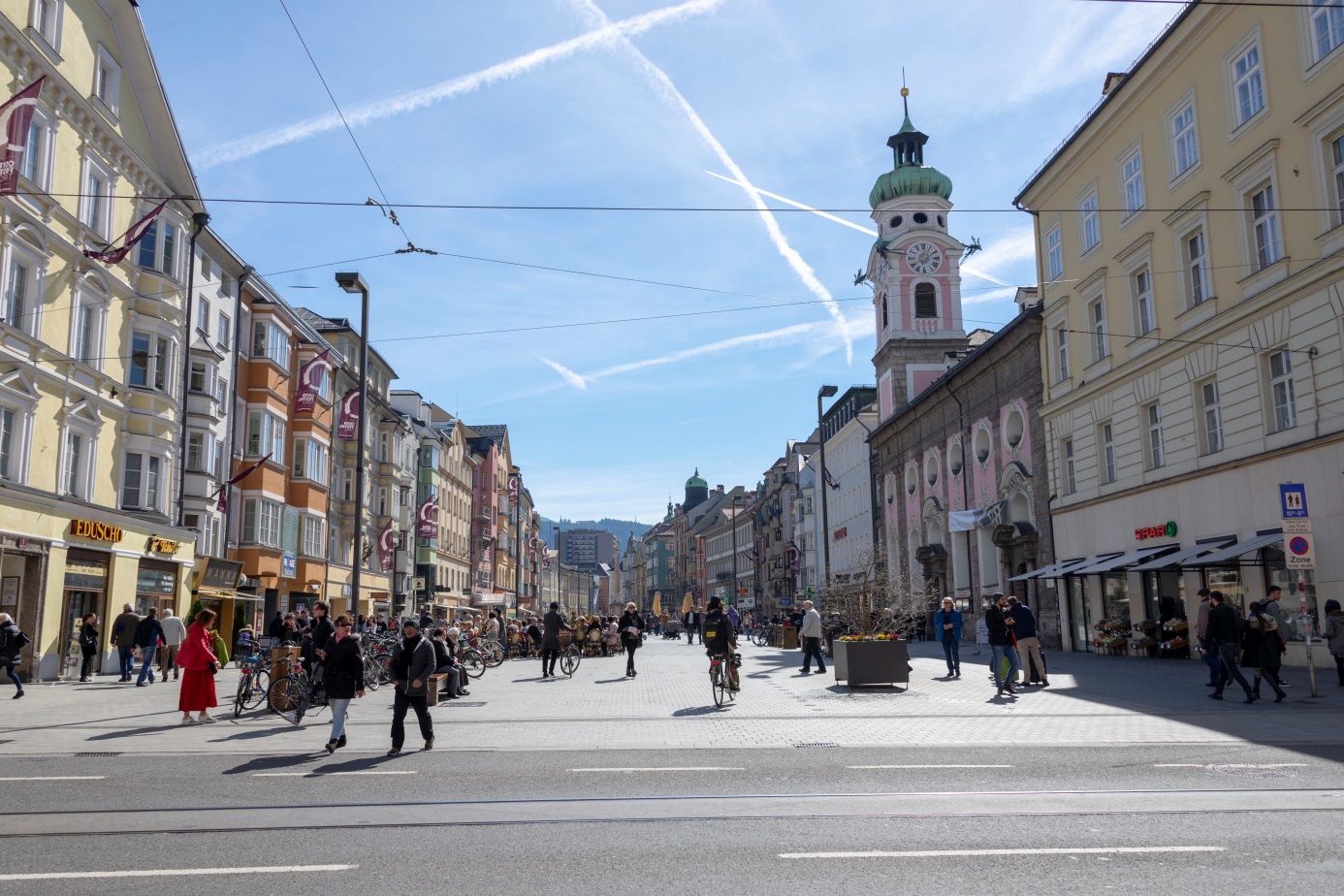 US-Application in RegionalAnaesthesia and Pain Medicine (incl. MSK)April 29 – 30, 2022Innsbruck, AustriaInstitute of Clinical and Functional AnatomyMedical University of Innsbruck (MUI)Innsbruck, AustriaProgram OverviewFriday, April 29, 202208:00	   Registration: Raised ground floor of Department, follow SIGNS!  08:45     Welcome and opening remarks: “INTRO“: Lecture Hall 2nd Floor, LH (Moriggl)09:00		   Introductory affairs: (Chair: Kirchmair)09:00	   Anatomy and US: “DEATHLESS ALIFE”: LH (Moriggl)09:15	   The teaching model: “AS GOOD AS IT GETS”: LH (Moriggl)09:30      Live demonstration and dialogue: “LIFELESS MEETS LIVING”: LH           (Moriggl/BØrglum/Hardman/Lorenzana/Stogicza/Thottungal/Wirthmüller/Behr)10:20	    Morning BREAK: Cafeteria – visit Exhibitors: Dissection Room East, DRE10:50      Start climbing the stairs: (Chair: Fichtner-Bendtsen)10:50      Organizing remarks: “STEADY, GET READY”: LH (Moriggl/Nardin)  11:10      Workshop I: “NO FEAR, GET NEAR”: Dissection Room Central, DRC (Workshop tutors: all Faculty; Supervisor: Moriggl)13:00	    LUNCH: Cafeteria - also visit DRE14:00	   Continue the matter! Supervisor: Moriggl14:00	   Workshop II: “DON’T BE SHY, JUST TRY!”: DRC (all Faculty)15:45	   Workshop III: “GO AHEAD WITH THE DEAD”: DRC (all Faculty)17:00	   DRINK with bites: (Intro by TBA) give feedback, put questions,   get answers:  DRE19:30	Social evening: ALL join together in ULTRA-cosy atmosphere for aSOUND and unforgettable eventSaturday, April 30, 202208:00	  Final effort, even better! Supervisor: Moriggl08:00	  Workshop IV: “BLOCK AROUND THE CLOCK……”: DRC (all Faculty)10:45	  Kind of BRUNCH: Cafeteria – visit DRE11:15	 Time to say good-bye! (Chair: Reddy)11:15	Ultimate lecture: “AN OPTIMUM VIATICUM”: Anatomical Theatre (Greher) 12:00	 Closing remarks, farewell: “NO PAIN IN VAIN” (Moriggl)